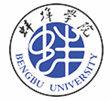 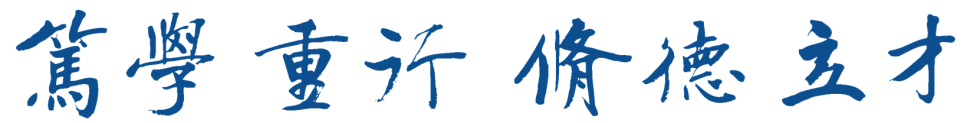 中心组学习第20230208期主要内容1.发扬自我革命精神坚持严的基调持续深化“一改两为”全面提升工作效能大会在合肥召开………………………………………………12.中共中央政治局召开民主生活会 中共中央总书记习近平主持会议并发表重要讲话………………………………………………………63.习近平在二十届中央纪委二次全会上发表重要讲话……………114.省委常委会召开2022年度民主生活会……………………………165.党的二十大报告全文………………………………………见学习材料6.习近平：在二十届中央政治局第一次集体学习时的讲话……………197.《中共中央政治局关于加强和维护党中央集中统一领导的若干规定》…………………………………………………………………见学习材料8.《中共中央政治局贯彻落实中央八项规定实施细则》……见学习材料9.中国共产党安徽省第十一届纪律检查委员会第三次全体会议决议…2410.郑栅洁在省纪委十一届三次全会上强调 坚持严的基调严的措施严的氛围坚定不移深入推进全面从严治党……………………………28                               党委宣传部                                2023年2月7日发扬自我革命精神坚持严的基调持续深化“一改两为”全面提升工作效能大会在合肥召开来源：“学习强国”学习平台2023-01-29时光向前 安徽向上发扬自我革命精神坚持严的基调持续深化“一改两为”全面提升工作效能大会在合肥召开郑栅洁讲话 王清宪主持 唐良智程丽华出席1月28日春节后上班第一天，发扬自我革命精神坚持严的基调持续深化“一改两为”全面提升工作效能大会在合肥召开。省委书记郑栅洁出席会议并讲话。他强调，要深入贯彻落实习近平总书记系列重要讲话指示批示，全面贯彻落实党的二十大精神，坚持把“两个确立”“两个维护”作为最高政治原则和根本政治规矩，发扬自我革命精神，以严的基调、严的措施、严的氛围，持续改进工作作风，为民办实事，为企优环境，全面提升工作效能，奋力推动安徽高质量发展。省委副书记、省长王清宪主持会议，省政协主席唐良智，省委副书记程丽华，省委常委，省人大常委会、省政府、省政协负责同志，省法院院长、省检察院检察长出席会议。安徽大剧院，暖意融融，气氛热烈。上午九时，在欢快的乐曲声中，主持人宣布受通报表扬的企业、个体工商户和全省信访工作、优化营商环境工作优秀单位代表入场。他们身披绶带、胸戴大红花，精神抖擞进入会场。会上，省委常委、常务副省长费高云宣读了中共安徽省委办公厅、安徽省人民政府办公厅关于表扬2022年度安徽省民营企业税收贡献50强、国有控股企业税收贡献10强、外资企业税收贡献10强、农业产业化龙头企业20强、“专精特新”企业50强、现代服务业企业30强、个体工商户10佳的通报；省委常委、秘书长、政法委书记张韵声宣读了中共安徽省委办公厅、安徽省人民政府办公厅关于表扬2022年度全省信访工作优秀单位和表扬2022年度全省优化营商环境工作优秀单位的通报。279家获表扬的企业和单位代表分批依次走上主席台，省领导为他们一一颁授奖牌，并亲切握手、表示祝贺，全场响起一阵阵热烈掌声。比亚迪（无为）弗迪电池有限公司、大陆马牌轮胎（中国）有限公司，省税务局、阜阳市、滁州市、广德市作先进典型发言。郑栅洁在讲话中，首先代表省委、省政府向全省人民，致以诚挚的问候和新春的祝福！他说，今年的“新春第一会”，省委不提新口号，但注入新内涵，主要目的就是树典型、立导向，表彰激励对安徽作出突出贡献的企业和单位；明态度、强决心，彰显省委持之以恒抓作风的坚强意志；振精神、提效能，推动全省收心归位起步开局。郑栅洁指出，作风问题关系人心向背，关系党的生死存亡。从中央要求看，以习近平同志为核心的党中央坚持自我革命，党性党风党纪一起抓，打铁必须自身硬，对作风建设提出了更高要求。从实践成效看，省委坚决贯彻落实习近平总书记关于发扬自我革命精神的重要讲话指示精神，刀刃向内部署“一改两为”，越来越多的单位拉高标杆、争先创优，越来越多的企业看好安徽、投资安徽、期待安徽，越来越多的合理诉求得到解决、老百姓打心眼里温暖高兴，越来越多的朋友点赞安徽，“一改两为”成为品牌。从现实需要看，作风积弊具有顽固性、反复性，依然存在重形式轻内容、重过程轻结果、重程序轻实效、重加码轻减负、重显绩轻潜绩、重享乐轻奋斗等“六重六轻”问题，必须保持更大定力常抓不懈。各级各部门和广大党员干部要从衷心拥护“两个确立”、忠诚践行“两个维护”的政治高度，推动作风建设常态化长效化，奋力推动安徽高质量发展。郑栅洁强调，“一改两为”绝不是权宜之计，而是长效之举，要“一以贯之五做到”。一要牢固树立“‘两个维护’是政治大节”的理念，做到对标对表一以贯之，对习近平总书记重要讲话指示批示、党中央重大决策部署决不能停留在文件会议口号上，决不能揣着明白装糊涂，决不能机械套用、照抄照搬。二要牢固树立“随时随刻倾听呼声、回应期待”的理念，做到有求必应一以贯之，既做锦上添花的事情，更要有雪中送炭的温暖和雨中打伞的贴心。三要牢固树立“换位思考”的理念，做到真心真情一以贯之，莫忘自己也是百姓、企业是我们的“衣食父母”。四要牢固树立“抓而不紧等于没抓”的理念，做到求真抓实一以贯之，对中央决策部署和省委工作要求要抓铁有痕，对历史遗留问题要“新官理旧账”，决不能把历史问题再留给历史。五要牢固树立“永远吹冲锋号”的理念，做到知敬畏守底线一以贯之，一体推进不敢腐、不能腐、不想腐。郑栅洁指出，深化“一改两为”、提升工作效能，目标很明确，关键要真抓真落实，实现“踔厉奋发五提升”。一要踔厉奋发提升贯彻落实的效能，突出清单闭环，优化贯彻落实方法，绝不能让问题悬而未决、拖而又拖；突出督查考核，树牢贯彻落实导向，完善考核方式，提升考核实效，注重为基层减负；突出严管厚爱，激发贯彻落实动力，既对失责者追责，也为担当者担当。二要踔厉奋发提升为民办实事的效能，把送上门的群众工作做扎实，保持“信升访降”的好势头，树立“大抓基层”的风向标，啃下“涉法涉诉”的硬骨头，常态化落实领导干部公开接访和阅批群众来信制度，让写信真管用、写给基层真管用；把定下来的民生实事做到位，继续谋划、滚动实施若干批暖民心项目，抓好优质医疗资源供给、优质教育资源均衡发展、居民居住环境品质提升、养老事业发展等公共服务，加强安全生产隐患排查和源头治理，不断增强人民群众获得感、幸福感、安全感。三要踔厉奋发提升为企优环境的效能，对待企业要一视同仁，建立民营企业诉求建议直达机制，常态化开展“优环境、促发展”现场集中办公活动，确保各类市场主体公平竞争；兑现政策要一诺千金，开展政府履约践诺行动，对出台的各项惠企政策、作出的承诺坚决落实到位；流程再造要一顺到底，以眼里揉不进沙子的态度抓营商环境，实现高效服务、无事不扰、精准纾困。四要踔厉奋发提升经济发展的效能，完善季度工作通报机制，用争先进位的排名说话，推动各领域工作奋勇争先；健全关键指标调度机制，用实实在在的数据说话，纲举目张做好工作；创新招大引强赛马机制，用真金白银的项目说话，推动产业特别是制造业提质扩量增效。五要踔厉奋发提升作风建设的效能，抓住普遍发生、反复出现的问题深化整治，全面改进会风、文风、调研之风。郑栅洁强调，时光向前、安徽向上。我们要更加紧密地团结在以习近平同志为核心的党中央周围，不松劲、不停步、再出发，以优良作风凝聚起建设现代化美好安徽的强大力量。王清宪在主持会议时指出，各级各部门要从衷心拥护“两个确立”、忠诚践行“两个维护”的政治高度，忠诚尽职、奋勇争先，全面提升专业能力和履职水平，坚定不移将“一改两为”进行到底。要认真落实省委关于持续深化“一改两为”的工作部署，不断拓展深化工作方法，细化实化抓落实的具体举措，以更大力度改进工作作风，用心对待群众所思所忧所盼，倾心倾力为市场主体服务。要健全持续深化“一改两为”的长效机制，旗帜鲜明为改革创新者壮胆、为担当作为者撑腰，全力推动安徽高质量发展。会议以电视电话会议形式召开，省辖市、县（市、区）委书记，省直各单位、在肥中央驻皖单位、高校和省属企业党组（党委）主要负责同志，省直单位干部职工代表等在主会场参会。各市、县（市、区）设分会场。会前，郑栅洁、王清宪等省领导会见了受通报表扬的企业和单位代表，并合影留念。（通讯员 郑言 记者 朱胜利 李明杰）中共中央政治局召开民主生活会 中共中央总书记习近平主持会议并发表重要讲话来源：“学习强国”学习平台2022-12-27新华社北京12月27日电 中共中央政治局于12月26日至27日召开民主生活会，以全面贯彻习近平新时代中国特色社会主义思想，深刻领悟“两个确立”的决定性意义，增强“四个意识”、坚定“四个自信”、做到“两个维护”，团结带领党员干部以奋发有为的精神贯彻落实党的二十大作出的重大决策部署为主题，联系中央政治局工作，联系带头做到“两个维护”、带头用习近平新时代中国特色社会主义思想凝心铸魂、带头坚持和加强党的全面领导、带头坚持以人民为中心的发展思想、带头发扬斗争精神、带头落实全面从严治党政治责任等方面的实际，总结成绩，查摆不足，进行党性分析，开展批评和自我批评。中共中央总书记习近平主持会议并发表重要讲话。会前，有关方面做了认真准备。中央政治局同志与有关负责同志谈心谈话，听取意见和建议，撰写发言提纲。会上，中央政治局的同志逐个发言，围绕会议主题，对照《中共中央政治局关于加强和维护党中央集中统一领导的若干规定》、《中共中央政治局贯彻落实中央八项规定实施细则》，认真查摆、深刻剖析，开诚布公、坦诚相见，气氛严肃活泼，收到预期效果。中央政治局同志的发言，聚焦6个重点。一是对学习贯彻党的二十大精神的重大意义认识更加深刻，要自觉在全面学习、全面把握、全面落实上下真功见实效。二是对“两个确立”的决定性意义的领悟更加深刻，要进一步增强做到“两个维护”的思想自觉、政治自觉、行动自觉。三是对习近平新时代中国特色社会主义思想的长远指导意义认识更加深刻，要切实用以武装头脑、指导实践、推动工作。四是对全面推进中国式现代化的中国特色、本质要求、重大原则和社会主义现代化建设战略部署的认识更加深刻，面对艰巨繁重任务和风险挑战，要敢于斗争、担当作为，为党履职、为民尽责。五是对领导干部在全面从严治党上的风向标作用认识更加深刻，要严于自我革命，自觉在遵规守纪上为全党作表率。六是对保持解决大党独有难题的清醒和坚定的认识更加深刻，要认真履行全面从严治党政治责任。会议强调，今年是党和国家历史上极为重要的一年。我们胜利召开党的二十大，描绘了全面建设社会主义现代化国家的宏伟蓝图。面对风高浪急的国际环境和艰巨繁重的国内改革发展稳定任务，以习近平同志为核心的党中央团结带领全党全国各族人民迎难而上，全面落实疫情要防住、经济要稳住、发展要安全的要求，统筹国内国际两个大局，统筹疫情防控和经济社会发展，统筹发展和安全，加大宏观调控力度，应对超预期因素冲击，保持了经济社会大局稳定。全年经济保持增长，就业总体稳定，物价平稳，国际收支状况较好。粮食产量连续八年保持在1.3万亿斤以上，粮食安全、能源安全和人民生活得到有效保障。成功举办北京冬奥会、冬残奥会。这些成绩殊为不易，值得倍加珍惜。中央政治局的同志一致认为，一年来的实践再次证明，“两个确立”具有决定性意义。在新征程上，全党必须深刻认识“两个确立”的决定性意义，增强“四个意识”、坚定“四个自信”、做到“两个维护”，坚定不移贯彻落实党中央方针政策和工作部署。明年是全面贯彻党的二十大精神的开局之年，必须全面贯彻习近平新时代中国特色社会主义思想，弘扬伟大建党精神，牢记“三个务必”，团结奋斗，开拓创新，努力实现良好开局，为全面建设社会主义现代化国家、全面推进中华民族伟大复兴打好基础。习近平对中央政治局各位同志的对照检查发言一一点评、逐一提出要求，并进行了总结。他指出，这次中央政治局民主生活会开得很好、很有成效，大家敞开心扉，交流了思想、检视了问题、明确了方向，对中央政治局增进团结、改进工作、担当使命很有帮助，对增强中央领导集体的凝聚力、战斗力、向心力很有帮助。习近平强调，党的二十大擘画了全面建成社会主义现代化强国、以中国式现代化全面推进中华民族伟大复兴的宏伟蓝图，明确了新时代新征程党和国家事业发展的目标任务。贯彻落实党的二十大精神，是当前和今后一个时期全党的首要政治任务。中央政治局的同志要在全面学习、全面把握、全面落实党的二十大精神上带好头、作表率，不辱使命、不负众望，切实把思想和行动统一到党的二十大所作出的各项决策部署上来。习近平指出，维护党中央集中统一领导，是一个成熟的马克思主义执政党的重大建党原则。我们这么大一个党、这么大一个国家，如果党中央不能实行坚强有力的集中统一领导，就会出现各自为政、自行其是的局面，那就什么事情也干不成。维护党中央集中统一领导是具体的而不是抽象的，首先要落实到坚定维护党中央权威上，落实到增强“四个意识”、坚定“四个自信”、做到“两个维护”的实际行动上。任何时候任何情况下都要坚持同党中央保持高度一致，在党中央统一指挥的合奏中形成和声，决不能荒腔走板、变味走调；任何时候任何情况下都要坚持以党的旗帜为旗帜、以党的方向为方向、以党的意志为意志，做到党中央提倡的坚决响应，党中央决定的坚决照办，党中央禁止的坚决不做，时常对标对表，及时校正偏差；任何时候任何情况下都要坚持对党绝对忠诚，与党中央同心同德，真心爱党、时刻忧党、坚定护党、全力兴党。工作中的重大决策、重大事项、重要情况要及时向党中央请示报告。习近平强调，中国式现代化是前无古人的开创性事业，需要我们探索创新。这对各级党组织和领导干部的素质能力提出了新的更高要求，对我们的精神状态、作风形象提出了新的更高要求。对政治局的同志来说，最重要的履职能力就是政治能力，要坚持用马克思主义政治家的标准严格要求自己，不断提高政治判断力、政治领悟力、政治执行力，善于研判国内国际发展大势大局，牢记“国之大者”，善谋国之大计、党之大计，造福人民、赢得民心。要按照党的二十大要求，不断增强推动高质量发展本领、服务群众本领、防范化解风险本领。习近平指出，把党的二十大描绘的宏伟蓝图变成美好现实，需要各级领导干部担当作为。各级领导干部要以身许党、夙夜在公，以时时放心不下的责任感、积极担当作为的精气神为党和人民履好职、尽好责。要积极营造有利于干事创业的良好环境，敢于为担当者担当、为负责者负责、为干事者撑腰，善于发现、培养、使用敢担当善作为的干部，着力消除妨碍干部担当作为的各种因素，让愿担当、敢担当、善担当蔚然成风。必须发扬斗争精神，积极应对各种风险挑战，依靠顽强斗争打开事业发展新天地。习近平强调，中央政治局的同志要带头强化系统观念，提高政治站位，善于统揽伟大斗争、伟大工程、伟大事业、伟大梦想，善于统筹推进“五位一体”总体布局、协调推进“四个全面”战略布局。要牢固树立全国一盘棋思想，自觉在大局下行动，坚持小道理服从大道理、地方利益服从国家整体利益，不断提高战略思维、历史思维、辩证思维、系统思维、创新思维、法治思维、底线思维能力，切实做到前瞻性思考、全局性谋划、整体性推进各项事业。坚持算大账、算长远账，不打小算盘、不搞小聪明，自觉防止和反对个人主义、分散主义、自由主义、本位主义，做到既为一域争光、又为全局添彩。习近平指出，领导干部特别是高级干部的作风历来是引领党风和社会风气的重要风向标，是人民群众观察党风的重要窗口。中央政治局同志要对照新修订的中央八项规定实施细则，一条一条严格对标对表，不折不扣抓好贯彻落实，重点纠治形式主义、官僚主义顽疾，带头弘扬党的优良作风。要大兴调查研究之风，多到分管领域的基层一线去，多到困难多、群众意见集中、工作打不开局面的地方去，体察实情、解剖麻雀，全面掌握情况，做到心中有数。要营造环境、创造条件，鼓励基层干部群众讲真话、讲实话、讲心里话。对发现的问题，要分析原因、找准症结，有针对性地研究解决。习近平强调，我们党始终代表中国最广大人民的根本利益，从来不代表任何利益集团、任何权势团体、任何特权阶层的利益。领导干部自身硬首先要自身廉。廉，重在自觉，贵在持久，难在彻底。中央政治局的同志要带头廉洁自律，带头落实好管党治党的政治责任，抓好分管领域或主政地方的党风廉政建设，坚决同各种不正之风和腐败现象作斗争，推动形成清清爽爽的同志关系、规规矩矩的上下级关系、亲清统一的新型政商关系，当好良好政治生态和社会风气的引领者、营造者、维护者。同时，要严格管好家人亲属、管好身边人身边事，决不能让他们利用自己的权力和影响力牟取不正当利益。习近平指出，在这次民主生活会上，中央政治局的同志就做好工作提了许多很好的意见和建议。会后要抓紧研究、拿出举措、改进工作，务求取得实效。习近平在二十届中央纪委二次全会上发表重要讲话来源：“学习强国”学习平台2023-01-09新华社北京1月9日电 中共中央总书记、国家主席、中央军委主席习近平9日上午在中国共产党第二十届中央纪律检查委员会第二次全体会议上发表重要讲话。他强调，要站在事关党长期执政、国家长治久安、人民幸福安康的高度，把全面从严治党作为党的长期战略、永恒课题，始终坚持问题导向，保持战略定力，发扬彻底的自我革命精神，永远吹冲锋号，把严的基调、严的措施、严的氛围长期坚持下去，把党的伟大自我革命进行到底。要坚持严管和厚爱结合、激励和约束并重，坚持“三个区分开来”，更好激发广大党员、干部的积极性、主动性、创造性，形成奋进新征程、建功新时代的浓厚氛围和生动局面。中共中央政治局常委李强、赵乐际、王沪宁、蔡奇、丁薛祥出席会议。中共中央政治局常委、中央纪律检查委员会书记李希主持会议。习近平指出，治国必先治党，党兴才能国强。新时代十年，党中央把全面从严治党纳入“四个全面”战略布局，刀刃向内、刮骨疗毒，猛药祛疴、重典治乱，使党在革命性锻造中变得更加坚强有力。全面从严治党永远在路上，要时刻保持解决大党独有难题的清醒和坚定。如何始终不忘初心、牢记使命，如何始终统一思想、统一意志、统一行动，如何始终具备强大的执政能力和领导水平，如何始终保持干事创业精神状态，如何始终能够及时发现和解决自身存在的问题，如何始终保持风清气正的政治生态，都是我们这个大党必须解决的独有难题。解决这些难题，是实现新时代新征程党的使命任务必须迈过的一道坎，是全面从严治党适应新形势新要求必须啃下的硬骨头。习近平强调，构建全面从严治党体系是一项具有全局性、开创性的工作。新时代十年，我们党不断深化对自我革命规律的认识，不断推进党的建设理论创新、实践创新、制度创新，初步构建起全面从严治党体系。全面从严治党体系应是一个内涵丰富、功能完备、科学规范、运行高效的动态系统。健全这个体系，需要坚持制度治党、依规治党，更加突出党的各方面建设有机衔接、联动集成、协同协调，更加突出体制机制的健全完善和法规制度的科学有效，更加突出运用治理的理念、系统的观念、辩证的思维管党治党建设党。要坚持内容上全涵盖、对象上全覆盖、责任上全链条、制度上全贯通，进一步健全全面从严治党体系，使全面从严治党各项工作更好体现时代性、把握规律性、富于创造性。习近平指出，要以有力政治监督保障党的二十大决策部署落实见效。政治监督是督促全党坚持党中央集中统一领导的有力举措，要在具体化、精准化、常态化上下更大功夫。要推动党的二十大精神、党中央决策部署同部门、行业、领域实际紧密结合，看党的二十大关于全面贯彻新发展理念、着力推动高质量发展、主动构建新发展格局等战略部署落实了没有、落实得好不好；看党中央提出的重点任务、重点举措、重要政策、重要要求贯彻得怎么样；看属于本地区本部门本单位的职责有没有担当起来。要及时准确发现有令不行、有禁不止，做选择、搞变通、打折扣，不顾大局、搞部门和地方保护主义，照搬照抄、上下一般粗等突出问题，切实打通贯彻执行中的堵点淤点难点。要推动完善党中央重大决策部署落实机制，以有力有效日常监督促进各项政策落实落地。习近平强调，制定实施中央八项规定，是我们党在新时代的徙木立信之举，必须常抓不懈、久久为功，直至真正化风成俗，以优良党风引领社风民风。要继续纠治享乐主义、奢靡之风，把握作风建设地区性、行业性、阶段性特点，抓住普遍发生、反复出现的问题深化整治，推进作风建设常态化长效化。要把纠治形式主义、官僚主义摆在更加突出位置，作为作风建设的重点任务，研究针对性举措，科学精准靶向整治，动真碰硬、务求实效。习近平指出，纪律是管党治党的“戒尺”，也是党员、干部约束自身行为的标准和遵循。要把纪律建设摆在更加突出位置，党规制定、党纪教育、执纪监督全过程都要贯彻严的要求，既让铁纪“长牙”、发威，又让干部重视、警醒、知止，使全党形成遵规守纪的高度自觉。每一个共产党员特别是领导干部都要牢固树立党章意识，更加自觉地学习党章、遵守党章、贯彻党章、维护党章，用党章党规党纪约束自己的一言一行，增强纪律意识、规矩意识，进一步养成在受监督和约束的环境中工作生活的习惯。习近平强调，反腐败斗争形势依然严峻复杂，遏制增量、清除存量的任务依然艰巨。必须深化标本兼治、系统治理，一体推进不敢腐、不能腐、不想腐。要在不敢腐上持续加压，始终保持零容忍震慑不变、高压惩治力量常在，坚决惩治不收敛不收手、胆大妄为者，坚决查处政治问题和经济问题交织的腐败，坚决防止领导干部成为利益集团和权势团体的代言人、代理人，坚决防止政商勾连、资本向政治领域渗透等破坏政治生态和经济发展环境。要对比较突出的行业性、系统性、地域性腐败问题进行专项整治。要在不能腐上深化拓展，前移反腐关口，深化源头治理，加强重点领域监督机制改革和制度建设，健全防治腐败滋生蔓延的体制机制。要在不想腐上巩固提升，更加注重正本清源、固本培元，加强新时代廉洁文化建设，涵养求真务实、团结奋斗的时代新风。要把不敢腐、不能腐、不想腐有效贯通起来，三者同时发力、同向发力、综合发力，把不敢腐的震慑力、不能腐的约束力、不想腐的感召力结合起来。进一步健全完善惩治行贿的法律法规，完善对行贿人的联合惩戒机制。严厉打击那些所谓“有背景”的“政治骗子”。习近平指出，健全党统一领导、全面覆盖、权威高效的监督体系，是实现国家治理体系和治理能力现代化的重要标志。党委（党组）要发挥主导作用，统筹推进各类监督力量整合、程序契合、工作融合。要持续深化纪检监察体制改革，做实专责监督，搭建监督平台，织密监督网络，协助党委推动监督体系高效运转。要把巡视利剑磨得更光更亮，勇于亮剑，始终做到利剑高悬、震慑常在。习近平指出，纪检监察机关是推进全面从严治党的重要力量，使命光荣、责任重大，必须忠诚于党、勇挑重担，敢打硬仗、善于斗争，在攻坚战持久战中始终冲锋在最前面。要坚持以党性立身做事，弘扬伟大建党精神，勇于自我革命，在党风廉政建设和反腐败斗争一线砥砺品格操守，在围绕中心、服务大局中彰显担当作为，在各种风险挑战中筑牢坚强屏障。要增强法治意识、程序意识、证据意识，不断提高纪检监察工作规范化、法治化、正规化水平。要完善内控机制，自觉接受各方面监督，对纪检监察干部从严管理，对系统内的腐败分子从严惩治，坚决防治“灯下黑”。要结合即将在全党开展的主题教育，把纯洁思想、纯洁组织作为突出问题来抓，切实加强政治教育、党性教育，严明法纪，坚决清除害群之马，以铁的纪律打造忠诚干净担当的铁军。李希在主持会议时指出，习近平总书记发表的重要讲话，深刻分析大党独有难题的形成原因、主要表现和破解之道，深刻阐述健全全面从严治党体系的目标任务、实践要求，对坚定不移深入推进全面从严治党作出战略部署。讲话高屋建瓴、思想深邃、内涵丰富、论述精辟，具有很强的政治性、指导性、针对性，是深入推进全面从严治党的根本遵循，是新时代新征程纪检监察工作高质量发展的根本指引。要深入学习贯彻习近平总书记重要讲话精神，深刻领悟“两个确立”的决定性意义，进一步增强“四个意识”、坚定“四个自信”、做到“两个维护”，在新时代新征程上一刻不停推进全面从严治党，深入推进新时代党的建设新的伟大工程，为全面建设社会主义现代化国家开好局起好步提供坚强保障。中共中央政治局委员、中央书记处书记，是二十届中央委员的其他党和国家领导同志、中央军委委员出席会议。中央纪律检查委员会委员，中央和国家机关各部门、各人民团体主要负责同志，军队有关单位主要负责同志等参加会议。会议以电视电话会议形式举行，各省、自治区、直辖市和新疆生产建设兵团以及军队有关单位设分会场。中国共产党第二十届中央纪律检查委员会第二次全体会议于1月9日在北京开幕。中央纪律检查委员会常务委员会主持会议。9日下午李希代表中央纪律检查委员会常务委员会作题为《深入学习贯彻党的二十大精神，在新征程上坚定不移推进全面从严治党》的工作报告。省委常委会召开2022年度民主生活会来源：“学习强国”学习平台2023-02-02在对党忠诚理论武装增强本领担当作为廉洁自律上带好头作表率 奋发有为推动党的二十大各项决策部署在安徽不折不扣落到实处郑栅洁主持并作总结讲话 王清宪程丽华出席 唐良智列席按照中央统一部署，2月1日，省委常委会利用1天时间召开2022年度民主生活会。会议以“全面贯彻习近平新时代中国特色社会主义思想，深刻领悟‘两个确立’的决定性意义，增强‘四个意识’、坚定‘四个自信’、做到‘两个维护’，团结带领党员干部群众以奋发有为的精神贯彻落实党的二十大作出的重大决策部署”为主题，聚焦带头做到“两个维护”、带头用习近平新时代中国特色社会主义思想凝心铸魂、带头坚持和加强党的全面领导、带头坚持以人民为中心的发展思想、带头发扬斗争精神、带头落实全面从严治党政治责任，结合我省实际，结合思想和工作实际，深入检视问题，进行党性分析，严肃开展批评和自我批评，举一反三改进工作，明确努力方向。省委书记郑栅洁主持会议并作总结讲话。省委副书记、省长王清宪，省委副书记程丽华，省委常委出席会议。中央第九督导组到会指导并作点评。省政协党组书记、主席唐良智，省人大常委会党组副书记、副主任陶明伦，中央纪委国家监委第六监督检查室有关同志列席会议。开好这次民主生活会，对于全面学习、全面把握、全面落实党的二十大精神，在新征程上推进现代化美好安徽建设，具有重要意义。会前，省委召开常委会会议、理论学习中心组学习会议，认真学习党的二十大精神和习近平总书记在中央政治局民主生活会、中央纪委二次全会等重要讲话及中央通报精神，集中学习党章和中共中央政治局关于加强和维护党中央集中统一领导的《若干规定》、贯彻落实中央八项规定《实施细则》，为开好民主生活会打牢了思想基础。省委常委同志自觉加强理论学习，通过召开座谈会、书面征求意见等方式，结合谈心谈话、工作调研、来信来访等，广泛听取党员、干部和群众等方面的意见建议。郑栅洁与省委常委，省委常委之间，省委常委与分管单位负责同志、与本人组织关系所在党支部党员代表开展谈心谈话。郑栅洁主持起草省委常委会对照检查材料，常委同志认真撰写个人发言提纲，为开好民主生活会作了充分准备。会议首先通报了省委常委会党史学习教育专题民主生活会整改落实情况和本次民主生活会征求意见情况。随后，郑栅洁代表省委常委会作对照检查，从6个方面深入查摆存在的突出问题，深刻剖析思想根源，提出下一步整改措施。紧接着，郑栅洁带头作个人对照检查，省委常委依次进行。大家以中央政治局民主生活会为标杆，把自己摆进去、把职责摆进去、把工作摆进去，自我批评不避重就轻，做到了落细落小落实、见人见事见思想；相互批评不讲成绩、不作铺垫，不提建议、不说希望，直面问题、直截了当，展现了从严从实的要求和较真碰硬的精神，达到了进一步增进团结、改进工作、担当使命的效果。郑栅洁在总结讲话时指出，这次民主生活会紧扣主题，发扬自我革命精神，坚持严的基调，交流思想，检视问题，明确方向，开出了高质量好效果。要做好民主生活会“后半篇文章”，针对查摆出的问题和不足，进一步细化整改举措，制定方案、压实责任，举一反三、健全机制，清单化、闭环式推动整改，锲而不舍抓出成效。郑栅洁强调，今年是全面贯彻落实党的二十大精神的开局之年，做好各项工作意义重大。省委常委班子要把衷心拥护“两个确立”、忠诚践行“两个维护”作为最高政治原则和根本政治规矩，以“时时放心不下”的责任感、积极担当作为的精气神履好职、尽好责，奋发有为推动党的二十大作出的各项决策部署在安徽不折不扣落到实处。要在对党忠诚上带好头、作表率，坚定对标对表，胸怀“国之大者”，严明纪律规矩，完善习近平总书记重要讲话指示批示和党中央重大决策部署贯彻落实、督查问责机制，打造政治过硬的领导班子。要在理论武装上带好头、作表率，把习近平新时代中国特色社会主义思想作为砥砺理想信念和初心使命的最好教材，在深学细悟、融会贯通、转化运用上下功夫，努力掌握其道理学理哲理，自觉运用其立场观点方法，打造信念过硬的领导班子。要在增强本领上带好头、作表率，聚焦三次产业高质量协同发展、科技创新、乡村振兴、改革开放、生态环保、改善民生、安全稳定等重点工作，增强推动高质量发展本领、服务群众本领、防范化解风险本领，打造能力过硬的领导班子。要在担当作为上带好头、作表率，拉高标杆、真抓实干、激励担当，把全部心思和精力放到干实事、谋实招、求实效上，让愿担当、敢担当、善担当蔚然成风，打造责任过硬的领导班子。要在廉洁自律上带好头、作表率，切实扛起管党治党责任，严格落实中央八项规定精神，以严的基调、严的措施、严的氛围，持续深化“一改两为”，全面提升工作效能，管好家人亲属、管好身边人身边事，自觉做良好政治生态和社会风气的引领者、营造者、维护者，打造作风过硬的领导班子，奋力推动现代化美好安徽建设取得新的更大进展，让党中央绝对放心、让全省人民满意。（通讯员 宗禾 记者 朱胜利）习近平：在二十届中央政治局第一次集体学习时的讲话来源：《求是》2023年第2期2022-10-25学习宣传贯彻党的二十大精神是当前和今后一个时期全党全国的首要政治任务。今天，我们以学习贯彻党的二十大精神为题，举行二十届中央政治局第一次集体学习，目的是为全党作示范。党的二十大在政治上、理论上、实践上取得了一系列重大成果。毛泽东同志说：“善于把党的政策变为群众的行动，善于使我们的每一个运动，每一个斗争，不但领导干部懂得，而且广大的群众都能懂得，都能掌握，这是一项马克思列宁主义的领导艺术。”中央政治局要带头抓好全党全国学习宣传贯彻党的二十大精神，推动党的二十大精神广泛深入为广大干部群众所了解和掌握。每当党中央作出重大决策部署，我们就号召全党同志加强学习，以统一全党思想和行动，汇聚起攻坚克难、团结奋进的强大力量。这是党的一条成功经验。关于学习宣传贯彻党的二十大精神，我在党的二十届一中全会、中央政治局常委会第一次会议、中央政治局第一次会议上都提了要求，大家要抓好落实。今天，我从3个方面再讲些意见。第一，在全面学习上下功夫。只有全面、系统、深入学习，才能完整、准确、全面领会党的二十大精神，对是什么、干什么、怎么干了然于胸，为贯彻落实打下坚实基础。首先要读原文、悟原理。领导干部要原原本本学习党的二十大报告，同时要把学习报告同学习大会系列讲话和相关文件结合起来，同学习党的十八大报告、十九大报告精神结合起来，联系着学。学习不能仅停留在记住一些概念和提法。新时代以来，党的理论创新和实践创新是十分生动的，我们的学习也应该是生动的。要紧密联系党的十八大以来党和国家事业取得的历史性成就、发生的历史性变革，联系这些年来我们走过的极不寻常、极不平凡的历程，联系我们深化改革开放、推动高质量发展、有效应对重大风险挑战的具体实践，联系国际环境深刻变化，深刻领悟党的二十大关于党和国家事业发展大政方针和战略部署的历史逻辑、理论逻辑、实践逻辑。第二，在全面把握上下功夫。党的二十大精神内容十分丰富，既有政治上的高瞻远瞩和理论上的深邃思考，也有目标上的科学设定和工作上的战略部署，这些是相互联系、有机统一的。只有坚持历史和现实、理论和实践、国际和国内相结合的办法，从整体到局部、再从局部到整体进行反复揣摩，才能全面掌握党的二十大精神，避免知其一而不知其二，知其然而不知其所以然。比如，要全面把握新时代中国特色社会主义思想的世界观、方法论和贯穿其中的立场观点方法。党的二十大报告是在新时代中国特色社会主义思想指导下起草的。科学的世界观和方法论是我们研究问题、解决问题的“总钥匙”。党的二十大报告深刻阐明了把马克思主义基本原理同中国具体实际相结合、同中华优秀传统文化相结合的基本内涵和实践意义，系统阐述了新时代中国特色社会主义思想的世界观、方法论和贯穿其中的立场观点方法，强调以必须坚持人民至上、坚持自信自立、坚持守正创新、坚持问题导向、坚持系统观念、坚持胸怀天下来继续推进实践基础上的理论创新。只有深刻领会“两个结合”、“六个必须坚持”，才能深刻理解党的二十大精神，在面对各种矛盾问题和重大风险挑战时始终做到方向明确、头脑清醒、应对有方、行动有力。比如，要全面把握新时代10年伟大变革的深刻内涵和重大意义。党的二十大报告从16个方面系统总结了新时代10年的伟大变革。实践证明，我们走的道路是正确的，我们创立的思想和作出的决策是科学的，我们的工作是有成效的。总结过去是为了开辟未来。学习党的二十大精神，要深刻理解新时代10年党和国家事业发生的伟大变革，深刻感悟这些伟大变革对党、对中国人民、对社会主义现代化建设、对科学社会主义在21世纪中国的发展的深远影响，深刻领会在新时代新征程上必须坚持新时代党的创新理论和战略布局、战略举措不动摇，坚定战略自信。要深化对中国共产党领导和我国社会主义制度优势的认识，充分认识中国特色社会主义的蓬勃生机和光明前景，坚持道不变、志不改，继续把中国特色社会主义事业推向前进。比如，要全面把握中国式现代化的中国特色、本质要求和必须牢牢把握的重大原则。党的二十大报告对中国式现代化作出深刻阐释，包括中国特色、本质要求和必须牢牢把握的重大原则。对中国式现代化的理论阐述，要全面学习掌握，不能只及一点不及其余。要深刻理解中国式现代化理论和全面建设社会主义现代化国家战略布局的关系，认识到前者是后者的理论支撑，从而深刻理解全面建设社会主义现代化国家战略布局的科学性和必然性。要深刻理解中国式现代化理论是基于中国国情、中国现实的重大理论创新，体现了我国现代化发展方向，是对全球现代化理论的重大创新。只有这样，我们才能全面把握中国式现代化的理论体系和实践要求，也才能更加坚决地防范照搬照抄西方现代化模式的思维方式。比如，要全面把握党的二十大作出的各项战略部署。党的二十大报告从12个方面对各领域各方面工作作出部署。这是根据“五位一体”总体布局、“四个全面”战略布局确定的，是一个有机整体，必须全面学习领会和全面贯彻落实。学习党的二十大精神，必须紧密联系我国发展面临的新的战略机遇、新的战略任务、新的战略阶段、新的战略要求、新的战略环境，深刻认识实现全面建设社会主义现代化国家各项目标任务的艰巨性和复杂性，增强贯彻落实的自觉性和坚定性。第三，在全面落实上下功夫。空谈误国、实干兴邦，一分部署、九分落实。不注重抓落实，不认真抓好落实，再好的规划和部署都会沦为空中楼阁。贯彻落实党的二十大精神要有计划、有部署，在把握总目标、总方向、总要求的前提下，对各项目标和任务进行细化，有针对性地拿出落实的具体方案，制定明确的时间表、施工图，扎扎实实向前推进。政治局的同志要带头真抓实干，就分管的领域或主政的地方学习贯彻党的二十大精神工作作出部署，抓紧行动起来。党的二十大所作出的决策部署涵盖改革发展稳定、内政外交国防、治党治国治军各方面，党中央已对贯彻落实作出统一部署，全国人大、国务院、全国政协、中央军委等各有关方面和有关部门要制定贯彻落实方案，提出明确要求，既要抓进度，更要重质量。党的二十大确定的目标任务有近期的，有中期的，也有长期的，要分清轻重缓急，既要全面推进，又要突出重点；既要狠抓当前，又要着眼长远，多办打基础、利长远的事，防止搞形式主义、官僚主义。要保持工作连续性，过去已经定下来的规划、计划、工作安排，要进行认真研究，符合党的二十大精神的就继续执行，缺项的要抓紧研究制定。各地区各部门要结合自身实际，把党中央提出的战略部署转化为本地区本部门的工作任务。要牢固树立全国一盘棋思想，谋划和推动本地区本部门工作要以贯彻党中央决策部署为前提，创造性开展工作，做到既为一域增光、又为全局添彩。特别要强调的是，治理我们这样的大党大国，如果没有党中央权威和集中统一领导，如果没有全党全国思想统一、步调一致，什么事也办不成。政治局的同志尤其要带头维护党中央权威和集中统一领导，带头贯彻党中央决策部署，带头顾全大局，在履行自身职责、抓好分管工作的同时，注意兼顾上下左右，加强协同配合。在起草党的二十大报告之初，我就强调，报告要充分体现敢于斗争、敢于胜利的精神，引导全党增强斗争本领，激励全社会坚定信心，着力夯实防风险、迎挑战、抗打压的实力。要发扬斗争精神，勇于面对各种风险挑战，勇于克服各种困难，坚定不移把党中央决策部署落到实处。党中央即将发出关于认真学习宣传贯彻党的二十大精神的决定，中央宣讲团也将赴各地进行宣讲。有关部门要细化工作方案，推动党的二十大精神进机关、进企事业单位、进城乡社区、进校园、进军营、进各类新经济组织和新社会组织、进网站。各级党校（行政学院）要把学习贯彻党的二十大精神作为干部培训的主要内容。按照惯例，党中央要举办新进中央委员会的委员、候补委员学习贯彻党的二十大精神专题研讨班。各地区各部门要抓紧组织干部集中轮训。各级领导干部要亲力亲为，既要做实干家，又要做宣传家，带头宣讲。宣传思想工作部门要精心组织、统筹安排，抓好宣传思想教育工作，加强对外宣介工作，引导国际社会全面了解党和国家的大政方针和发展战略。中国共产党安徽省第十一届纪律检查委员会第三次全体会议决议来源：“安徽纪检监察”官方微信公众号2023-01-20（2023年1月18日中国共产党安徽省第十一届纪律检查委员会第三次全体会议通过）中国共产党安徽省第十一届纪律检查委员会第三次全体会议，于2023年1月18日在合肥举行。出席这次全会的有省纪委委员53人，列席219人。省委书记郑栅洁出席会议并讲话。省委常委和其他在职省级领导干部出席会议。全会由中共安徽省纪律检查委员会常务委员会主持。全会全面贯彻党的二十大精神，总结2022年纪检监察工作，部署2023年任务，审议通过了刘海泉同志代表省纪委常委会所作的《深入贯彻党的二十大精神，纵深推进全面从严治党，为现代化美好安徽建设提供坚强保障》工作报告。全会认真学习、深刻领会二十届中央纪委二次全会精神。一致认为，习近平总书记的重要讲话，从新时代新征程党和国家事业发展全局的高度，深刻分析大党独有难题的形成原因、主要表现和破解之道，深刻阐述健全全面从严治党体系的目标任务、实践要求，对坚定不移深入推进全面从严治党作出战略部署，是深入推进新时代党的建设新的伟大工程的根本遵循，为做好新时代新征程纪检监察工作提供了根本指引。李希同志所作的工作报告，全面贯彻落实党的二十大精神，坚决贯彻全面从严治党战略部署，明确提出2023年工作任务，对深入推进纪检监察工作高质量发展具有重要指导意义。郑栅洁同志的讲话，深入贯彻二十届中央纪委二次全会特别是习近平总书记重要讲话精神，深刻总结全省全面从严治党取得的新的重大成果，科学分析党风廉政建设和反腐败斗争形势，对坚定不移深入推进全面从严治党作出部署。全省广大党员、干部要认真学习领会，坚决贯彻落实。全会指出，2022年，在中央纪委国家监委和省委坚强领导下，全省各级纪检监察机关坚持学懂弄通做实习近平新时代中国特色社会主义思想，聚焦“国之大者”强化政治监督，锲而不舍落实中央八项规定精神，一体推进不敢腐、不能腐、不想腐，持续深化政治巡视巡察，深入整治群众身边不正之风和腐败问题，纪检监察工作高质量发展取得新成效。全会实事求是分析了工作中存在的问题，要求高度重视，切实加以解决。全会强调，深入贯彻落实党的二十大关于全面从严治党战略部署，必须把对“两个确立”的坚定拥护转化为“两个维护”的自觉行动，切实巩固党的团结统一；必须用习近平新时代中国特色社会主义思想统领纪检监察一切工作，确保坚定正确的政治方向；必须牢固树立党章意识，忠诚履行党章赋予的职责；必须时刻保持解决大党独有难题的清醒和坚定，推动完善全面从严治党体系；必须敢于斗争、善于斗争，坚定不移深化正风肃纪反腐，坚定维护党的先进纯洁。全会提出，做好2023年纪检监察工作，要坚持以习近平新时代中国特色社会主义思想为指导，全面贯彻落实党的二十大精神，深入贯彻二十届中央纪委二次全会部署及省委要求，把衷心拥护“两个确立”、忠诚践行“两个维护”作为最高政治原则和根本政治规矩，坚决贯彻全面从严治党战略部署，认真落实健全全面从严治党体系任务要求，深入开展党风廉政建设和反腐败斗争，深入推进新时代新征程纪检监察工作高质量发展，更好发挥全面从严治党政治引领和政治保障作用，为加快建设现代化美好安徽提供坚强保证。第一，以有力政治监督保障党的二十大决策部署落实见效。严明政治纪律和政治规矩，及时发现、着力解决“七个有之”问题。推进政治监督具体化、精准化、常态化，推动党的二十大精神、党中央决策部署同部门、行业、领域实际紧密结合，落实到推动安徽改革发展、建设现代化美好安徽的政策措施和实际工作中。第二，推动完善全面从严治党制度体系。促进“四项监督”统筹衔接常态化制度化，推动完善各类监督贯通协调机制，持续深化乡镇（街道）纪检监察协作区制度化规范化建设。推动落实全面从严治党政治责任，增强对“一把手”和领导班子监督实效。第三，持之以恒加固中央八项规定堤坝。紧盯反复性顽固性、改头换面、隐蔽隐性问题，加大享乐主义、奢靡之风查处问责力度。坚持科学精准靶向整治，重点纠治形式主义、官僚主义。深入落实“一改两为”要求，持续整治“虚躲冷粗假”等顽瘴痼疾。第四，全面加强党的纪律建设。从严加强纪律教育，教育引导党员干部增强纪律意识、规矩意识。高度重视年轻领导干部纪律教育。督促指导发生重大违纪违法案件的相关单位党委（党组）召开专题民主生活会，举一反三、以案明纪。对违反党纪的问题，发现一起坚决查处一起。精准运用“四种形态”，深入落实“三个区分开来”，让干部敢为、地方敢闯、企业敢干、群众敢首创。第五，坚决打赢反腐败斗争攻坚战持久战。把不敢腐、不能腐、不想腐有效贯通起来，坚决查处政治问题和经济问题交织的腐败，深化整治金融、国企、政法、粮食购销、开发区等权力集中、资金密集、资源富集领域的腐败。把党的十八大以来不收敛不收手、胆大妄为者作为重中之重，严肃查处领导干部配偶、子女及其配偶等亲属和身边工作人员利用影响力谋私贪腐问题。坚决整治各种损害群众利益的腐败问题。加大对行贿行为惩治力度。第六，更好发挥政治巡视利剑作用。修订十一届省委巡视工作规划，扎实推进第三轮、第四轮、第五轮巡视。加强巡视整改和成果运用，压实党委（党组）整改主体责任。完善巡视巡察上下联动工作格局。第七，持续深化纪检监察体制改革。深入推进纪检监察工作双重领导体制具体化、程序化、制度化。围绕信息沟通、线索移送、措施配合、成果共享等完善工作机制，推动各项工作统筹联动、协同发力。纵深推进派驻机构改革，提升监督执纪执法质效。第八，以铁的纪律打造忠诚干净担当的铁军。强化政治建设、能力建设、廉洁建设，始终衷心拥护“两个确立”、忠诚践行“两个维护”，用实干实绩砥砺品格操守、彰显担当作为，坚决防治“灯下黑”。全会审议并通过了省纪委关于王忠严重违纪违法问题的审查报告，确认省纪委常委会之前作出的给予王忠开除党籍处分的处理决定。全会号召，要更加紧密地团结在以习近平同志为核心的党中央周围，沿着党的二十大指引的方向，弘扬伟大建党精神，自信自强、守正创新，踔厉奋发、勇毅前行，不断推动全面从严治党、党风廉政建设和反腐败斗争向纵深发展，为奋力谱写现代化美好安徽建设新篇章作出新的更大贡献！郑栅洁在省纪委十一届三次全会上强调 坚持严的基调严的措施严的氛围坚定不移深入推进全面从严治党来源：“安徽纪检监察”官方微信公众号2023-01-191月18日，省纪委十一届三次全会在合肥召开。省委书记郑栅洁出席会议并讲话。他强调，要坚持以习近平新时代中国特色社会主义思想为指导，全面贯彻落实党的二十大精神，认真学习贯彻二十届中央纪委二次全会精神特别是习近平总书记重要讲话精神，把衷心拥护“两个确立”、忠诚践行“两个维护”作为最高政治原则和根本政治规矩，弘扬伟大建党精神，发扬彻底的自我革命精神，坚持严的基调、严的措施、严的氛围，坚定不移深入推进全面从严治党，为加快建设现代化美好安徽提供坚强保证。1月18日上午，省纪委十一届三次全会在合肥召开。省委书记郑栅洁出席会议并讲话。省委副书记、省长王清宪，省政协主席唐良智，省委副书记程丽华，省委常委，其他在职省级领导干部出席会议。省委常委、省纪委书记、省监委主任刘海泉主持会议，并代表省纪委常委会作工作报告。郑栅洁在讲话中指出，习近平总书记在二十届中央纪委二次全会上的重要讲话，具有很强的政治性、指导性和针对性，是深入推进新时代党的建设新的伟大工程的根本遵循。我们要吃透精神实质、把准核心要义，切实把思想和行动统一到习近平总书记重要讲话精神上来。要深刻理解关于“时刻保持解决大党独有难题的清醒和坚定”的重要论述，把全面从严治党作为长期战略、永恒课题，进一步增强永远吹冲锋号的战略定力。要深刻理解关于“健全全面从严治党体系”的重要论述，把全的要求、严的基调、治的理念落实到全面从严治党体系的构建之中，坚持内容上全涵盖、对象上全覆盖、责任上全链条、制度上全贯通，进一步增强管党治党制度化、规范化、科学化水平。要深刻理解关于“坚定不移深入推进全面从严治党”的重要论述，始终保持刀刃向内的坚定，进一步增强不松劲、不停步、再出发的思想自觉和行动自觉。郑栅洁强调，十一届省委以来，全省各级党组织和纪检监察机关以迎接和学习宣传贯彻党的二十大为主线，忠诚尽职、奋勇争先，政治监督有力有效，改进作风有力有效，监督执纪有力有效，反腐惩恶有力有效，推动全面从严治党取得新的重大成果。这些成绩的取得，根本在于习近平总书记的掌舵领航，在于习近平新时代中国特色社会主义思想的科学指引，也得益于全省各级党组织和广大纪检监察干部的共同努力。但也要清醒看到，反腐败斗争形势依然严峻复杂，全面从严治党永远在路上，党的自我革命永远在路上，必须增强忧患意识、保持清醒坚定。郑栅洁指出，今年是贯彻党的二十大精神的开局之年，坚定不移深入推进全面从严治党具有特殊意义。要提高政治站位，强化政治担当，全面贯彻落实党的二十大精神，坚决贯彻全面从严治党战略部署，认真落实健全全面从严治党体系任务要求，深入开展党风廉政建设和反腐败斗争，稳中求进、守正创新做好各项工作。一要做实做细政治监督。讲政治是具体的、实践的，政治监督要以具体化求深入、以精准化求实效、以常态化求长效，落实到实施“十四五”规划、推进重大国家战略、科技创新“栽树工程”、三次产业高质量协同发展、招大引强、生态环保、乡村振兴等重大任务上，保障党的二十大决策部署落实见效。二要以严的基调强化正风肃纪。中央八项规定精神是长期有效的铁规矩、硬杠杠，要常抓不懈、久久为功，持续深化“一改两为”，坚决防止享乐主义、奢靡之风死灰复燃，重点纠治形式主义、官僚主义，推进作风建设常态化长效化，落实“三个区分开来”，让愿担当、敢担当、善担当蔚然成风。三要全面加强纪律建设。党章是党的纪律、规矩的总源头，要自觉学习党章、遵守党章、贯彻党章、维护党章，增强纪律自觉，维护纪律刚性，切实把严的要求贯彻到党规制定、党纪教育、执纪监督全过程，既让铁纪“长牙”、发威，又让干部重视、醒悟、知止。四要坚决打赢反腐败斗争攻坚战持久战。反腐败是最彻底的自我革命，要深化标本兼治、系统治理，把不敢腐、不能腐、不想腐有效贯通起来、一体推进，持续加压不敢腐的震慑力，深化拓展不能腐的约束力，巩固提升不想腐的感召力，更加有力遏制增量，更加有效清除存量。五要健全完善监督体系。把贯彻落实党的二十大精神情况作为巡视巡察的重中之重，强化巡视整改和成果运用，落实好党委（党组）主体责任、书记第一责任人责任、班子成员“一岗双责”和纪检监察机关监督专责，以党内监督为主导，促进各类监督系统集成、协同高效。郑栅洁强调，打铁还需自身硬，监督别人的人首先要管好自己。全省纪检监察机关要坚持不懈用习近平新时代中国特色社会主义思想凝心铸魂，在提高政治判断力、政治领悟力、政治执行力上走在前、作表率。要增强纪法素养，加强斗争历练，提高依规依纪依法履职能力和专业化水平。要坚持严管严治、刀刃向内，强化内部监督和制约，锻造忠诚干净担当的纪检监察铁军。刘海泉在主持会议时指出，要深入学习贯彻二十届中央纪委二次全会精神特别是习近平总书记重要讲话精神，认真学习贯彻郑栅洁书记讲话精神，不松劲、不停步、再出发，不断巩固拓展全面从严治党战略成果，为奋力谱写现代化美好安徽建设新篇章作出新的更大贡献。会议以电视电话会议形式举行，省纪委委员，省直各单位、在肥各大学党组（党委）主要负责同志，省委各巡视组、省辖市纪委监委主要负责同志在主会场参加会议。各市、县（市、区）设分会场。